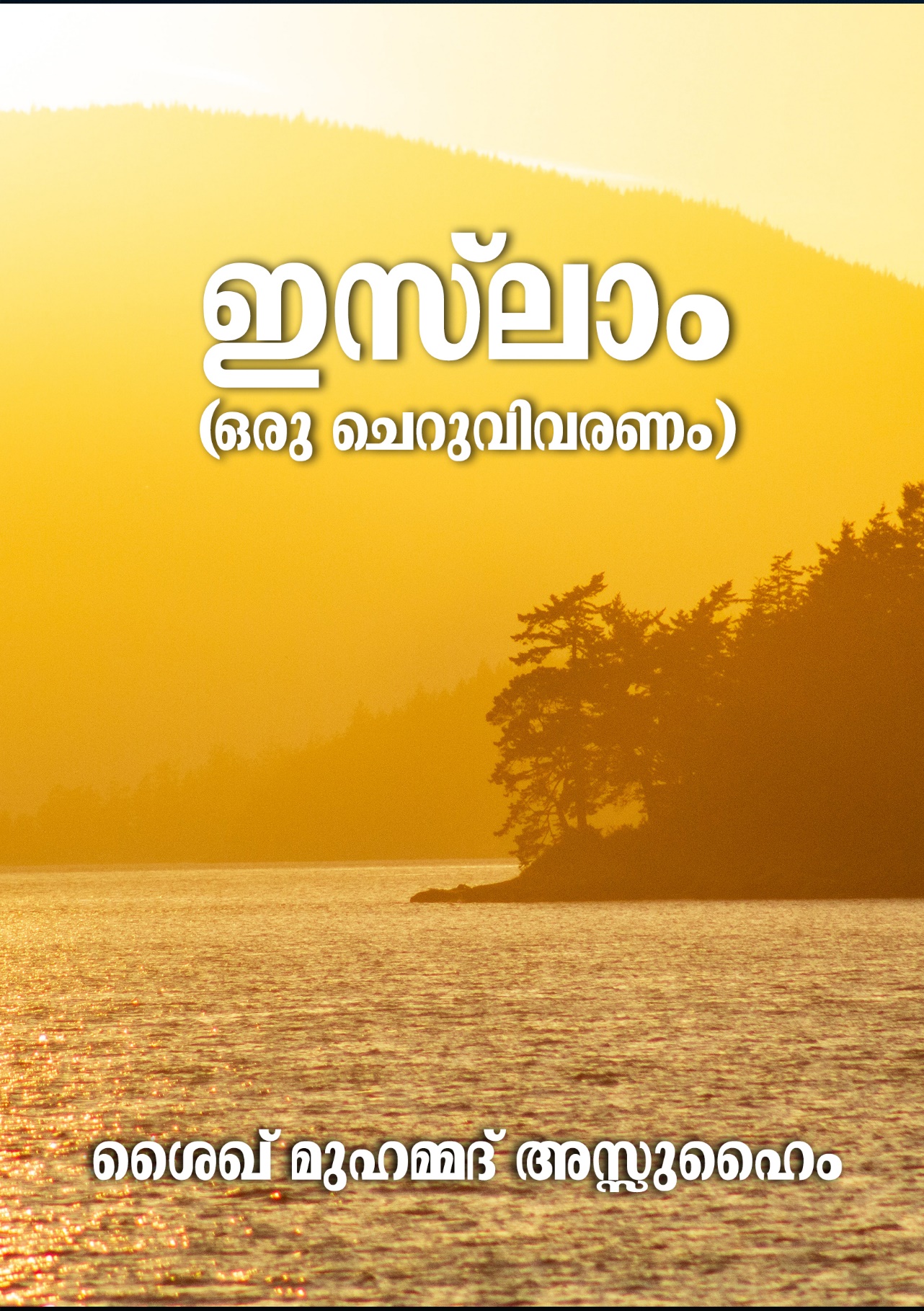 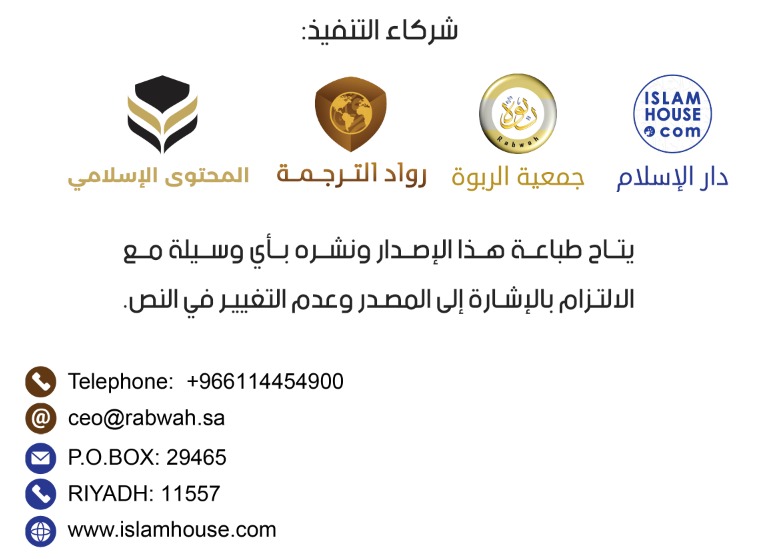 ﷽ഇസ്‌ലാം; ഒരു ചെറുവിവരണം(ഖുർആനിലും നബിചര്യയിലും വന്നതുപോലെ)1- ലോകങ്ങളുടെ സ്രഷ്ടാവായ അല്ലാഹുവിൽ നിന്ന് സ-ർവ്വ മനുഷ്യരിലേക്കുമുള്ള സന്ദേശമാണ് ഇസ്‌ലാം. എ-ന്നെ-ന്നേ-ക്കുമുള്ള പ്രപഞ്ചസ്രഷ്ടാവിന്റെ ദൈവികസ-ന്ദേ-ശ-മാ-കു-ന്നു അത്. കാലാകാലങ്ങളിൽ അല്ലാഹുവിൽ നിന്ന് വന്നെ-ത്തി-യ സന്ദേശങ്ങളിൽ അവസാനത്തേതുമാണ് ഇസ്‌ലാം.2- ഏതെങ്കിലും വിഭാഗത്തിനോ പ്രത്യേക ദേശ-ക്കാ-ർ-ക്കോ മാത്രമായി നിശ്ചയിക്കപ്പെട്ടതല്ല ഇസ്‌ലാം മതം. മറിച്ച് സ-ർവ്വ ജനങ്ങൾക്കുമായി അല്ലാഹു നൽകിയ മതമാകുന്നു അത്.	3- മുൻപ് കഴിഞ്ഞു പോയ ദൈവിക ദൂതന്മാരും പ്രവാ-ച-കന്മാരും (നബിമാരും റസൂലുകളും) തങ്ങളുടെ ജ-ന-ങ്ങ-ൾ-ക്ക് നൽകിയ സന്ദേശത്തിന്റെ പൂർത്തീകരണമായി അ-ല്ലാ-ഹു നിശ്ചയിച്ച മതമാകുന്നു ഇസ്‌ലാം.	4- എല്ലാ ദൈവദൂതന്മാരുടെയും (നബിമാർ) ആചാ-രാ-നു-ഷ്ഠാ-നങ്ങളിൽ വ്യത്യാസങ്ങളുണ്ടായിരുന്നെങ്കിലും അവ-രു-ടെ മതം ഒന്നാകുന്നു.	5- നൂഹ് (നോഹാ), ഇബ്രാഹീം (അബ്രഹാം), മൂസാ (മോ-ശെ), സുലൈമാൻ (സോളമൻ), ദാവൂദ് (ദാവീദ്), ഈസാ (യേ-ശു) തുടങ്ങി എല്ലാ ദൈവദൂതന്മാരും (നബിമാർ) ക്ഷ-ണിച്ച അതേ ആദർശത്തിലേക്ക് തന്നെയാണ് ഇസ്‌ലാമും ക്ഷ-ണിക്കുന്നത്. അതായത് സർവ്വതിന്റെയും രക്ഷിതാവും ആരാധ്യനുമായുള്ളവൻ അല്ലാഹുവാകുന്നു എന്ന സ-ന്ദേ-ശം. അവനാകുന്നു സർവ്വതിനെയും സൃഷ്ടിച്ചവൻ. ഏ-വ-ർ-ക്കും ഉപജീവനം നൽകുന്നവനും, എല്ലാവർക്കും ജീവൻ ന-ൽ-കുന്നവനും, മരിപ്പിക്കുന്നവനും അവൻ തന്നെ. സ-ർവ്വതി-ന്റെ-യും ഉടമസ്ഥനും, രാജാക്കന്മാരുടെ രാജാ-വു--മാ--യു-ള്ള-വ-നാ-ണ് അവൻ. അവനാണ് സർവ്വതിനെയും നി-യന്ത്രിക്കുന്നവൻ. അങ്ങേയറ്റം കരുണാ കടാക്ഷങ്ങൾ ചൊരി-യുന്നവനും സൃഷ്ടികളോട് ദയാവായ്പു-ള്ള-വ-നു-മാ-ണ-വൻ.	6- അല്ലാഹുവാകുന്നു സർവ്വതിന്റെയും സ്രഷ്ടാവ്. എല്ലാ ആ-രാധനകൾക്കും അർഹതയുള്ളവൻ അവൻ മാത്ര-മാ-കു-ന്നു. അവനോടൊപ്പം മറ്റൊരാളും ആരാധിക്കപ്പെട്ടു കൂടാ.7- പ്രപഞ്ചത്തിലുള്ള -നമുക്ക് ദൃശ്യമായതും അ-ദൃ-ശ്യ-മാ-യതുമായ- എല്ലാം സൃഷ്ടിച്ചത് അല്ലാഹുവാകുന്നു. അവന് പു-റമെയുള്ളതെല്ലാം അവന്റെ സൃഷ്ടികളിൽ പെട്ടവ മാ-ത്ര-മാ-കുന്നു. ആകാശങ്ങളെയും ഭൂമിയെയും ആറു ദിവ-സ-ങ്ങ-ളിലായി അല്ലാഹു സൃഷ്ടിച്ചിരിക്കുന്നു.	8- തന്റെ സർവ്വാധികാരത്തിലും സൃഷ്ടിപ്പിലും നിയന്ത്ര-ണ-ത്തി-ലും ഒരു പങ്കാളിയും അല്ലാഹുവിനില്ല. ആ-രാ-ധി-ക്ക-പ്പെ-ടാൻ അർഹതയുള്ള ഒരാളും അവന് പുറമെയില്ല.	9- അല്ലാഹു ഒരു സന്താനത്തിന് ജന്മം നൽകിയിട്ടില്ല. അ-വ-ൻ ആരുടെയും സന്താനമായി ജനിച്ചിട്ടുമില്ല. അവനോട് കിട-യൊത്തവനോ, അവനോട് സമാനതയുള്ളവനോ ആ-യി ആരുമില്ല.	10- അല്ലാഹു അവന്റെ സൃഷ്ടികളിൽ യാതൊന്നിലും അ-വ-തരിക്കുകയില്ല. അവന്റെ സൃഷ്ടികളിൽ ഒന്നിലും അല്ലാ-ഹു-വി-ന്റെ അസ്തിത്വം കൂടിച്ചേർന്നിട്ടുമില്ല.	11-തന്റെ സൃഷ്ടികളോട് അങ്ങേയറ്റം ദയാവായ്പു-ള്ള-വ-നും, അവരോട് അങ്ങേയറ്റം കാരുണ്യം ചൊ-രിയു-ന്ന-വ-നു-മാ-ണ് അല്ലാഹു. അതിനാലാണ് അവൻ നബിമാരെ (ദൈ-വ-ദൂ-തന്മാർ) അയച്ചതും, വേദഗ്രന്ഥങ്ങൾ അവതരിപ്പിച്ചതും.12- സർവ്വതിന്റെയും രക്ഷാധികാരിയും അങ്ങേയറ്റം കാ-രുണ്യം ചൊരിയുന്നവനുമാണ് അല്ലാഹു. തന്റെ സൃഷ്ടികളെ മുഴുവൻ അന്ത്യനാളിൽ അവൻ വിചാരണ ചെയ്യുന്നതാണ്. അതിന് മുൻപായി അവരുടെ ഖബറുകളിൽ നിന്ന് അവൻ അവരെ ഉയിർത്തെഴുന്നേൽപ്പിക്കുന്നതാണ്. ഓരോ വ്യ-ക്തി-ക്കും- അവൻ ചെയ്ത ഓരോ നന്മയുടെയും തിന്മയുടെയും പ്രതിഫലം അവൻ നൽകും. ആരെങ്കിലും അല്ലാഹുവിൽ വി-ശ്വസിച്ചു കൊണ്ട് സൽകർമ്മങ്ങൾ പ്രവർത്തിച്ചുവെങ്കിൽ അവന് ശാശ്വതമായ സുഖാനുഗ്രഹങ്ങളുണ്ടായിരിക്കും. ആ-രെങ്കിലും അല്ലാഹുവിനെ നിഷേധിക്കുകയും, തിന്മകൾ പ്ര-വ-ർത്തിക്കുകയും ചെയ്തുവെങ്കിൽ അവന് കഠിനമായ ശി-ക്ഷയായിരിക്കും പരലോകത്ത് ലഭിക്കുക.	13- അല്ലാഹു ആദമിനെ മണ്ണിൽ നിന്നാണ് സൃഷ്ടിച്ചത്. അ-ദ്ദേഹത്തിന്റെ ശേഷം ആദമിന്റെ സന്തതികളായ മനുഷ്യ-ർ പെറ്റുപെരുകി. മനുഷ്യരെല്ലാം ഒരേ പിതാവിന്റെയും മാ-താ-വിന്റെയും സന്താനങ്ങൾ എന്ന അർത്ഥത്തിൽ തു-ല്ല്യ-രാണ്. ഒരു വിഭാഗത്തിനും മറ്റൊരു കൂട്ടരേക്കാൾ യാതൊ-രു ശ്രേഷ്ഠതയുമില്ല; ഒരു ജനതക്കും മറ്റൊരു ജനതയുടെ മേ-ലും യാതൊരു പ്രത്യേകതയുമില്ല; അവരുടെ ധർ-മ്മ-നി-ഷ്ഠ-യുടെ അടിസ്ഥാനത്തിലല്ലാതെ.	14- എല്ലാ കുഞ്ഞുങ്ങളും ജനിച്ചു വീഴുന്നത് ശുദ്ധ-പ്ര-കൃ-തി-യിലാണ്.	15- ഒരു മനുഷ്യനും പാപിയോ മറ്റൊരാളുടെ പാപഫലം പേറുന്നവനായോ ജനിച്ചു വീഴുന്നില്ല.	16- മനുഷ്യരെയെല്ലാം സൃഷ്ടിച്ചതിന്റെ പിന്നിലുള്ള ല-ക്ഷ്യം അല്ലാഹുവിനെ മാത്രം ആരാധിക്കുക എന്നതാണ്.17- ഇസ്‌ലാം മനുഷ്യനെ -പുരുഷനെയും സ്ത്രീയെയും- ആദരിച്ചിരിക്കുന്നു. അവരുടെ അവകാശങ്ങൾ ഇസ്‌ലാം പൂർണ്ണമായി അവർക്ക് നൽകുന്നു. അതോടൊപ്പം താൻ ന-ട-ത്തുന്ന തിരഞ്ഞെടുപ്പുകളുടെയും തന്റെ ചെയ്തി-ക-ളു-ടെ-യും ഇടപാടുകളുടെയും ഉത്തരവാദിത്തം അവന്റെ മേൽ നിശ്ചയിക്കുകയും ചെയ്തിരിക്കുന്നു. അവന്റെ സ്വന്ത-ത്തി-നോ, അവന് ചുറ്റുമുള്ളവർക്കോ ഉപദ്രവമേൽപ്പിക്കുന്ന ഏ-തൊ-രു പ്രവർത്തിയുടെയും ബാധ്യത അവന്റെ മേൽ തന്നെ-യായിരിക്കുമെന്ന് അത് പഠിപ്പിക്കുകയും ചെയ്യുന്നു.	18- തങ്ങളുടെ മേലുള്ള ഉത്തരവാദിത്തങ്ങളുടെയും, ത-ങ്ങ-ൾ പ്രവർത്തിക്കുന്ന നന്മകൾക്ക് ലഭിക്കുന്ന പ്ര-തി-ഫ-ല-ത്തി-ന്റെയും, തിന്മകൾക്ക് ലഭിക്കുന്ന ശിക്ഷയുടെയും കാ-ര്യത്തിൽ പുരുഷന്മാരെയും സ്ത്രീകളെയും ഇസ്‌ലാം ഒരു-പോ--ലെ-യാക്കിയിരിക്കുന്നു.19- സ്ത്രീയെ ഇസ്‌ലാം ആദരിച്ചിരിക്കുന്നു. പുരുഷ-ന്മാ-രു-ടെ നല്ല പകുതിയായാണ് അവരെ ഇസ്‌ലാം പരിഗ-ണി-ച്ചി-ട്ടു-ള്ള-ത്. അവളുടെ ചെലവുകൾ പുരുഷന്റെ ബാധ്യതയായി ഇ-സ്‌ലാം നിശ്ചയിച്ചിരിക്കുന്നു; അവന് സാധ്യമാകു-ന്നി-ട-ത്തോ-ളം അതിൽ ഇളവില്ല. മകളുടെ ചെലവുകൾ പിതാവി-ന്റെ മേലും, ഉമ്മയുടെ ചെലവുകൾ -പ്രായപൂർത്തിയും ശേ-ഷി-യുമെത്തിയ- മകന്റെ മേലും, ഭാര്യയുടെ ചെലവുകൾ ഭർ-ത്താവിന്റെ മേലുമുള്ള ബാധ്യതയാണ്.	20- മരണം ജീവിതത്തിന്റെ ശാശ്വതമായ അന്ത്യമല്ല. മ-റിച്ച് പ്രവർത്തനങ്ങളുടെ ലോകത്തു നിന്ന് പ്രതിഫ-ല-ത്തി-ന്റെ ലോകത്തേക്കുള്ള യാത്ര മാത്രമാണത്. മരണം ശരീ-ര-ത്തെയും ആത്മാവിനെയും ബാധിക്കുന്നു. ആത്മാവിന്റെ മരണമെന്നാൽ ശരീരത്തിൽ നിന്നുള്ള അതിന്റെ വേർപ്പാ-ടാ-ണ്. അന്ത്യനാളിൽ ഖബറുകളിൽ നിന്ന് ഉയിർത്തെ-ഴു-ന്നേ-ൽ-പ്പിക്കപ്പെടുമ്പോൾ ആത്മാവുകൾ അവയുടെ ശരീര-ങ്ങ-ളി-ലേ-ക്ക് തിരിച്ചു വരുന്നതാണ്. മരണ ശേഷം ഒരാളുടെയും ആ-ത്മാ-വ് മറ്റൊരാളുടെ ശരീരത്തിലേക്ക് പ്രവേശിക്കു-ക-യില്ല. മറ്റേതെങ്കിലും ജീവിയിൽ ഒരാളുടെയും ആത്മാവ് പു-ന-ർ-ജനിക്കുകയുമില്ല.	21- വിശ്വാസപരമായ ആറ് സുപ്രധാനമായ അ-ടി-സ്ഥാ-ന-ങ്ങ-ൾ ഉൾക്കൊള്ളാൻ ഇസ്‌ലാം ക്ഷണിക്കുന്നു. (1) അല്ലാ-ഹു-വിലുള്ള വിശ്വാസം. (2) അല്ലാഹുവിന്റെ മലക്കുകളിലുള്ള വി-ശ്വാസം. (3) വേദഗ്രന്ഥങ്ങളിലുള്ള വിശ്വാസം. തൗറാത്, ഇ-ഞ്ചീ-ൽ, സബൂർ പോലുള്ളവ -അവയിൽ മനുഷ്യരുടെ കൈ-ക-ട-ത്തലുകൾ ഉൾപ്പെടുന്നതിന് മുൻപ്- അല്ലാഹു-വി-ന്റെ വേദഗ്രന്ഥങ്ങളായിരുന്നെന്നും, വിശുദ്ധ ഖുർആൻ അ-ല്ലാ-ഹു അവതരിപ്പിച്ച അവന്റെ സംസാരമാണെന്നും വി-ശ്വ-സി--ക്കു-ന്നത് അതിൽ പെട്ടതാണ്. (4) അല്ലാഹുവിന്റെ ദൂത-ന്മാ-രാ-യ നബിമാരിലും റസൂലുകളിലുമുള്ള വിശ്വാസം. ന-ബി-മാ-രിൽ അന്തിമനായ മുഹമ്മദ് നബി -ﷺ- യിലുള്ള വി-ശ്വാ-സ-വും അതിൽ പെട്ടതാണ്. (5) അന്ത്യനാളിലുള്ള വി-ശ്വാ-സം. ഐഹികജീവിതമായിരുന്നു എല്ലാത്തിന്റെയും അ-വ-സാ-നമെങ്കിൽ ഈ ജീവിതവും സർവ്വതും തീർത്തും അ-നാ-വ-ശ്യവും അർത്ഥശൂന്യവുമാകുമായിരുന്നു. (6) അല്ലാഹു-വി-ന്റെ വിധിനിർണ്ണയത്തിലുള്ള വിശ്വാസം.	22- അല്ലാഹുവിന്റെ ദൂതന്മാരായ നബിമാർ അല്ലാ-ഹു-വി-ൽ നിന്ന് ജനങ്ങൾക്ക് എത്തിച്ചു നൽകുന്ന സ-ന്ദേ-ശ-ത്തി-ന്റെ കാര്യത്തിൽ അബദ്ധം സംഭവിക്കുന്നതിൽ നിന്ന് പൂ-ർ-ണ്ണമായും സുരക്ഷിതരാണ്. സാമാന്യബുദ്ധിയോ സ-ൽ-സ്വ-ഭാ-വ-മോ അംഗീകരിക്കാത്ത കാര്യങ്ങളും അവരിൽ നിന്ന് ഒരിക്കലും സംഭവിക്കുകയില്ല. അല്ലാഹുവിന്റെ കൽപ്പനകൾ ജനങ്ങൾക്ക് എത്തിച്ചു നൽകാൻ ഏൽപ്പിക്കപ്പെട്ടവരാണ് നബിമാർ. എന്നാൽ അവർക്ക് ലോകം നിയന്ത്രിക്കുന്നതിൽ യാതൊരു പങ്കുമില്ല. ദൈവീകമായ യാതൊരു കഴിവു-ക-ളു-മി-ല്ല. മറിച്ച് മറ്റെല്ലാ മനുഷ്യരെയും പോലെയുള്ള മനുഷ്യർ മാ-ത്ര-മാകുന്നു അവർ; അല്ലാഹു അവന്റെ സന്ദേശം അവർക്ക് നൽകുന്നു (എന്നതാണ് അവരുടെ പ്രത്യേകത).	23- അല്ലാഹുവിനെ മാത്രം ആരാധിക്കുക എന്നതിലേ-ക്കാ-ണ് ഇസ്‌ലാം ക്ഷണിക്കുന്നത്. അടിസ്ഥാനപരമായ ചി-ല ഇബാദതുകൾ (ആരാധനകൾ) അക്കൂട്ടത്തിലുണ്ട്. 1- നി-സ്കാരം. (അല്ലാഹുവിനുള്ള സ്തുതികീർത്തന-ങ്ങ-ളോ-ടെ) നി-ൽക്കുകയും, വണങ്ങുകയും (റുകൂഅ്), സാഷ്ടാം-ഗം ചെ-യ്യു-കയും (സുജൂദ്), അല്ലാഹുവിനെ സ്മരിക്കുകയും, പു-ക-ഴ്ത്തു-ക-യും, അവനോട് പ്രാർത്ഥിക്കുകയും ചെയ്യുന്ന ആ-രാ-ധനാകർമ്മമാണ് നിസ്കാരം. ഓരോ ദിവസവും അ-ഞ്ചു തവ-ണ നിർബന്ധമായും നിസ്കരിക്കണം. നിസ്കാ-ര-ത്തി-ന്റെ വേളയിൽ എല്ലാ ഭൗതിക വേർ-തി-രി-വു-കളും- മാ-ഞ്ഞു പോകുന്നു. ധനികനും ദരിദ്രനും നേതാവും അ-നു-യാ-യി-യും ഒരേ നിരയിൽ നിന്നു കൊണ്ടാണ് നിസ്കാ-രം നിർവ്വഹിക്കപ്പെടുന്നത്. 2- സകാത്ത്. അല്ലാഹു നിശ്ചയിച്ച നിബന്ധനക-ളു-ടെ-യും കണക്കുകളുടെയും അടിസ്ഥാനത്തിൽ സമ്പന്നരുടെ സ്വ-ത്തി-ൽ നിന്ന് എടുത്ത് ചെലവഴിക്കപ്പെടേണ്ട, വർഷ-ത്തി-ൽ ഒരിക്കൽ നൽകപ്പെടുന്ന, കുറച്ച് സമ്പാദ്യമാണത്. ദ-രി-ദ്ര-ർക്കും മറ്റുമാണ് സകാത്ത് നൽകപ്പെടുക. 3- നോമ്പ്: വ്രതം മു-റി-ക്കുന്ന കാര്യങ്ങളിൽ നിന്ന് റമദാ-നി-ന്റെ പകലിൽ സ്വ-ന്ത-ത്തെ പിടിച്ചു വെക്കുന്നതിനാണ് നോ-മ്പ് എന്നു പ-റ-യു-ക. ദൃഢനിശ്ചയവും ക്ഷമയും വള-ർ-ത്താ-ൻ സഹായകമാണ് നോമ്പ്. 4- ഹജ്ജ്: പരിശുദ്ധ മക്കയിലെ അല്ലാഹുവിന്റെ ഭവനം ല-ക്ഷ്യം വെച്ചു കൊണ്ട് സാധിക്കുന്നവർ തങ്ങളുടെ ജീവി-ത-ത്തിൽ ഒരിക്കൽ നടത്തേണ്ട തീർത്ഥാടനമാണ് ഹജ്ജ്. സ്ര-ഷ്ടാ-വായ അല്ലാഹുവിലേക്ക് എല്ലാവരും ഒരു പോലെ അ-ഭ-യം തേടുന്ന ഈ ആരാധനാകർമ്മത്തിൽ പങ്കെടുക്കുന്ന എ-ല്ലാ മുസ്‌ലിംകളും തുല്യരാകുന്നു. അവർക്കിടയിൽ നിന്ന് എ-ല്ലാ നിലക്കുള്ള വേർതിരിവുകളും അതിർവരമ്പുകളും ഹ-ജ്ജി-ലൂടെ നീങ്ങിപ്പോകുന്നു.	24- ഇസ്‌ലാമിലെ ആരാധനാകർമ്മങ്ങളെ വേർതി-രി-ക്കു-ന്ന പ്രധാന ഘടകങ്ങളിലൊന്ന്: അവയുടെ രൂപവും സ-മ-യ-വും നിബന്ധനകളുമെല്ലാം നിശ്ചയിച്ചത് അല്ലാഹുവാണ് എ-ന്ന-താണ്. നബി -ﷺ- അവ നമുക്ക് എത്തിച്ചു തരിക മാ-ത്ര-മാണ് ചെയ്തത്. അതിൽ -ഇക്കാലം വരെ- ഒരു മനു-ഷ്യ-ന്റെ കൂട്ടലോ കുറക്കലോ കടന്നുകൂടിയിട്ടില്ല. മേൽ പറഞ്ഞ അ-ടി-സ്ഥാനപരമായ ഇബാദതുകൾ എല്ലാ നബിമാരും പ-ഠി-പ്പിച്ചവയിൽ പെട്ടതാണ്.	25. ഇസ്‌ലാമിന്റെ പ്രവാചകനാണ് അബ്ദുല്ലയുടെ മകൻ മുഹമ്മദ് -ﷺ-. ഇബ്രാഹീമിന്റെ മകനായ ഇസ്മാഈലിന്റെ സന്തതിപരമ്പരയിൽ, ക്രിസ്താബ്ദം 571 ൽ മക്കയെന്ന നാ-ട്ടി-ലാണ് അവിടുന്ന് ജനിച്ചത്. മക്കയിലായിരിക്കെ അല്ലാ-ഹു-വി-ന്റെ ദൂതനായി അവിടുന്ന് നിയോഗിക്കപ്പെട്ടു. പിന്നീട് മ-ദീ-ന-യി-ലേക്ക് അവിടുന്ന് പലായനം ചെയ്തു. (പ്രവാച-ക-നാ-യി നിയോഗിക്കപ്പെടുന്നതിന് മുൻപ് തന്നെ) തന്റെ ജ-ന-ങ്ങ-ൾ നിലകൊണ്ടിരുന്ന വിഗ്രഹാരാധനാപരമായ ആ-ചാ-ര-ങ്ങ-ളി-ലൊ-ന്നും അവിടുന്ന് പങ്കുചേരാറില്ലായിരുന്നു. എന്നാൽ അവരുടെ മാന്യവും മഹത്തരവുമായ എല്ലാ നടപടികളിലും അവിടുന്ന് സഹകരിക്കുമായിരുന്നു. നബിയായി നിയോഗി-ക്ക-പ്പെ-ടു-ന്നതിന് മുൻപ് തന്നെ അതിമഹത്തരമായ സ്വഭാ-വ-ത്തി-ന്റെ ഉടമയായിരുന്നു മുഹമ്മദ് നബി -ﷺ-. അവിടുത്തെ ജ-ന-ത 'അൽ അമീൻ' (വിശ്വസ്തൻ) എന്നായിരുന്നു അദ്ദേ-ഹ-ത്തെ സ്നേഹത്തോടെ വിളിച്ചിരുന്നത്. നാൽപ്പത് വയ-സ്സാ--യ-പ്പോൾ അല്ലാഹു അവിടുത്തെ നബിയായി നിയോ-ഗി-ച്ചു. അവിടുത്തെ സത്യസന്ധത ബോധ്യപ്പെടുത്തുന്ന അ-തി-മ-ഹത്തരമായ ദൃഷ്ടാന്തങ്ങൾ കൊണ്ട് അല്ലാഹു -അ-ദ്ദേ-ഹ-ത്തി-ന് പിൻബലം നൽകി. അവയിൽ ഏറ്റവും മഹത്ത-ര-മാ-യ ദൃഷ്ടാന്തം ഖുർആനാണ്. എല്ലാ നബിമാർക്കും -ന-ൽ-ക-പ്പെ-ട്ട ദൃഷ്ടാന്തങ്ങളിൽ ഏറ്റവും വലുത് ഖുർആനാണ്. നബി-മാ-ർ-ക്ക് നൽകപ്പെട്ട ദൃഷ്ടാന്തങ്ങളിൽ ഇന്നും നിലനി-ൽ-ക്കു-ന്ന- -ഏ-ക-ദൃ-ഷ്ടാ-ന്ത-വും അത് തന്നെ. നബി -ﷺ- ക്ക് അല്ലാഹു മ-തം- പൂർണ്ണമാക്കി നൽകുകയും, അവിടുന്ന് അത് ഏറ്റവും നല്ല രൂപത്തിൽ ജനങ്ങൾക്ക് എത്തിച്ചു നൽകുകയും ചെ-യ്ത-പ്പോ-ൾ- -63 വയസ്സായിരിക്കെ- അവിടുന്ന് വഫാതായി (മരണമടഞ്ഞു). മദീനയിലാണ് അവിടുന്ന് മറവു ചെ-യ്യ-പ്പെ-ട്ടത്. നബിമാരുടെയും ദൂതന്മാരുടെയും പരമ്പരയിൽ അ-ന്തി-മ-നാണ് അവിടുന്ന്. ഉപകാരപ്രദമായ വിജ്ഞാനമുള്ള സ-ന്മാ--ർ-ഗവും, സൽകർമ്മങ്ങളിലേക്ക് നയിക്കുന്ന സ-ത്യ-മ-ത-വും -കൊണ്ടാണ് അല്ലാഹു അവിടുത്തെ നിയോഗിച്ചത്. ജന-ങ്ങ-ളെ വിഗ്രഹാരാധനയുടെയും നിഷേധത്തിന്റെയും അ-ജ്ഞത-യുടെയും ഇരുട്ടുകളിൽ നിന്ന് ഏകനായ അ-ല്ലാ-ഹുവിനെ മാത്രം ആരാധിക്കുന്നതിന്റെയും അവനിൽ വിശ്വ-സി-ക്കു-ന്നതിന്റെയും പ്രകാശത്തിലേക്ക് നയിക്കുന്ന-തി-നാ-യി-രു-ന്നു അത്. അല്ലാഹു തന്റെ അനുമതിയോടെ നി-യോ-ഗി--ച്ച, അല്ലാഹുവിലേക്കുള്ള പ്രബോധകനാണ് എന്ന് അല്ലാ-ഹു തന്നെ അവിടുത്തെ കുറിച്ച് സാക്ഷ്യപ്പെടുത്തി.	26- മുഹമ്മദ് നബി -ﷺ- എത്തിച്ചു നൽകിയ ഇസ്‌ലാം മത-ത്തി-ന്റെ വിധിവിലക്കുകൾ അല്ലാഹുവിൽ നിന്ന് മനു-ഷ്യ-രാ-ശി-ക്ക്- നൽകപ്പെട്ട അവസാനത്തെ സന്ദേശമാണ്. അ-തി-ലെ- നിയമങ്ങൾ പൂർണ്ണമാണ്. ജനങ്ങളുടെ മതപരവും ഭൗ-തി-കവുമായ എല്ലാ നന്മകളും അതിലുണ്ട്. ജനങ്ങളുടെ മത-വിശ്വാസങ്ങളും, ജീവനും, സമ്പാദ്യവും, ബുദ്ധിശേഷിയും, അവരുടെ സന്താനങ്ങളെയും സംരക്ഷിക്കുക എന്നത് ഇ-സ്‌-ലാമിക നിയമങ്ങളുടെ പ്രഥമ ലക്ഷ്യങ്ങളിൽ പെട്ടതാണ്. മു-ൻ-പു-ള്ള മതനിയമങ്ങൾ അവക്ക് മുൻപുള്ളതിനെ അ-സാ-ധുവാക്കി കൊണ്ട് വന്നത് പോലെ, ഇസ്‌ലാമിന്റെ നിയ-മ-ങ്ങ-ൾ മുൻകഴിഞ്ഞ എല്ലാ നിയമസംഹിതകളെയും അ-സാ-ധു-വാക്കിയിരിക്കുന്നു.	27- അല്ലാഹുവിന്റെ ദൂതനായ മുഹമ്മദ് നബി -ﷺ- എ-ത്തിച്ചു നൽകിയ ഇസ്‌ലാം മതമല്ലാത്ത മറ്റൊരു മതവും അ-ല്ലാ-ഹുവിങ്കൽ സ്വീകാര്യമല്ല. അതിനാൽ ആരെങ്കിലും ഇ-സ്‌-ലാ-മല്ലാത്ത മറ്റേതു മതം സ്വീകരിക്കുന്നെങ്കിലും അത് അ-വ-നി-ൽ നിന്ന് സ്വീകരിക്കപ്പെടുന്നതല്ല.	28- മുഹമ്മദ് നബി -ﷺ- ക്ക് അല്ലാഹു സന്ദേശമായി ന-ൽ-കിയ ഗ്രന്ഥമാണ് വിശുദ്ധ ഖുർആൻ. ലോകങ്ങളുടെ രക്ഷി-താ-വായ അല്ലാഹുവിന്റെ സംസാരമാണത്. ഖുർആനിന് സ-മാ-നമായ ഒരു ഗ്രന്ഥമോ, അതിലെ ഒരു അദ്ധ്യായത്തിന് സ-മാ-നമായ ഒരു അദ്ധ്യായമോ കൊണ്ടുവരാൻ അല്ലാഹു മ-നു-ഷ്യ-രെയും ജിന്നുകളെയും വെല്ലുവിളിച്ചിരിക്കുന്നു. ഈ വെ-ല്ലു-വിളി ഇപ്പോഴും (പരാജിതമാകാതെ) നിലനിൽക്കുന്നു. ലക്ഷക്കണക്കിന് ജനങ്ങളെ പരിഭ്രാന്തിയിലാ-ക്കി-യി-രിക്കു-ന്ന അനേകം സുപ്രധാനമായ ചോദ്യങ്ങൾക്ക് ഖുർആൻ ഉ-ത്തരം നൽകുന്നു. ആയിരക്കണക്കിന് വർഷങ്ങൾക്ക് മുൻ-പ് അവതരിപ്പിക്കപ്പെട്ട അതേ രൂപത്തിൽ -അറബി ഭാ-ഷ-യിൽ തന്നെ- ഖുർആൻ ഇന്നും സം-ര-ക്ഷിക്ക-പ്പെട്ടി-രിക്കു-ന്നു. അതിൽ നിന്നൊരു അക്ഷരം പോലും കുറ-യുകയു-ണ്ടാ-യി-ട്ടില്ല. ആർക്കും ലഭ്യമായ നിലയിൽ വിശുദ്ധ ഖുർ-ആ-നി-ന്റെ പതിപ്പുകൾ ലഭ്യമാണ്. തീർച്ചയായും വായിച്ചി-രി-ക്കേ-ണ്ട അതിമഹത്തരവും അത്യത്ഭുതകരവുമായ ഗ്രന്ഥമാണ് ഖുർആൻ. അറബ്നിയിൽ വായിക്കാൻ കഴിയില്ലെങ്കിൽ അതിന്റെ ആശയ പരിഭാഷയെങ്കിലും വായി-ച്ചിരിക്കേ-ണ്ട-തു-ണ്ട്. ഇതു പോലെ മുഹമ്മദ് നബി -ﷺ- യുടെ അദ്ധ്യാ-പ-ന-ങ്ങളും ചരിത്രവും സത്യസന്ധരായ നിവേദകപരമ്പരകളാൽ സംരക്ഷിക്കപ്പെട്ടിട്ടുണ്ട്. നബി -ﷺ- സംസാരിച്ച അറബി ഭാ-ഷയിൽ തന്നെ അതും വായിക്കാൻ ലഭ്യമാണ്. മുഹമ്മദ് നബി -ﷺ- യുടെ വാക്കുകളും അനേകം ഭാഷകളിലേക്ക് വി-വ-ർ-ത്തനം ചെയ്യപ്പെട്ടിട്ടുണ്ട്. വിശുദ്ധ ഖുർആനും, നബി -ﷺ- യുടെ ഹദീഥുമാണ് ഇസ്‌ലാമിന്റെ വിധിവിലക്കുകൾക്കും നിയമ-ങ്ങൾക്കുമുള്ള അടിസ്ഥാനപ്രമാണങ്ങൾ. മുസ്‌ലിംക-ളാ-ണെ-ന്ന് അവകാശപ്പെടുന്ന ഏതെങ്കിലും ഒറ്റപ്പെട്ട വ്യക്തി-ക-ളുടെ പ്രവർത്തികളിൽ നിന്നല്ല ഇസ്‌ലാമിനെ അറി-യേ-ണ്ട-ത്. മറിച്ച് അല്ലാഹുവിൽ നിന്നുള്ള സന്ദേശമായ ഖു-ർ-ആ-നി-ന്റെയും നബി -ﷺ- യുടെ ചര്യയായ സുന്നത്തിന്റെയും അ-ടിസ്ഥാന-ത്തിലാണ് ഇസ്‌ലാം പഠനവിധേയമാക്കേണ്ടത്.29- മാതാപിതാക്കളോട് ഏറ്റവും നല്ല രൂപത്തിൽ വ-ർ-ത്തി-ക്കണമെന്ന് ഇസ്‌ലാം കൽപ്പിക്കുന്നു; അവർ മുസ്‌ലിം-ക-ള-ല്ലെങ്കിൽ പോലും അതിൽ മാറ്റമില്ല. അതോടൊപ്പം സ-ന്താ-നങ്ങളെ -ശ്രദ്ധിക്കണമെന്നും ഇസ്‌ലാം ഓർ-മ്മ-പ്പെ-ടു-ത്തു--ന്നു.	30- ശത്രുക്കളോടാണെങ്കിൽ പോലും വാക്കിലും പ്രവൃ-ത്തി-യിലും നീതിയിൽ വർത്തിക്കണമെന്നും ഇസ്‌ലാം ക-ൽ-പ്പി-ക്കുന്നു.	31- സർവ്വ സൃഷ്ടികളോടും ഏറ്റവും നല്ല രൂപത്തിൽ വർ-ത്തി-ക്കണമെന്നാണ് ഇസ്‌ലാമിന്റെ കൽപ്പന. സൽസ്വഭാ-വ-ങ്ങ-ളി-ലേക്കും സൽപ്രവൃത്തികളിലേക്കുമാണ് അത് ക്ഷണി-ക്കു-ന്നത്.	32- സത്യസന്ധത, വാഗ്ദത്തപാലനം, ജീവിതവിശുദ്ധി, ല-ജ്ജ, ധൈര്യം, ദാനസന്നദ്ധത, മാന്യത കാത്തുസൂക്ഷി-ക്ക-ൽ, ആവശ്യക്കാരനെ സഹായിക്കൽ, പ്രയാസത്തിൽ അ-ക-പ്പെ-ട്ടവന് കൈത്താങ്ങേകൽ, വിശക്കുന്നവന് ഭക്ഷണം ന-ൽ-കൽ, അയൽവാസിയോട് നന്മയിൽ വർത്തിക്കൽ, കു-ടും-ബബന്ധം ചേർക്കൽ, മൃഗങ്ങളോട് കാരുണ്യം കാ-ണി-ക്ക-ൽ; ഇസ്‌ലാം ക്ഷണിക്കുകയും പ്രോത്സാഹിപ്പിക്കുകയും ചെ-യ്യു-ന്ന മനോഹരമായ ചില സ്വഭാവഗുണങ്ങളാണിവ.33- പരിശുദ്ധമായ ഭക്ഷണപാനീയങ്ങളെല്ലാം ഇസ്‌ലാം അനുവദിച്ചിരിക്കുന്നു. ഹൃദയവും ശരീരവും ഭവനവുമെല്ലാം ശുദ്ധിയായിരിക്കണമെന്നും ഈ മതം കൽപ്പിക്കുന്നു. ഇപ്ര-കാരം നല്ല ആസ്വാദനങ്ങൾ അനുവദിച്ചതു കൊ-ണ്ടാ-ണ് വി-വാ-ഹം ഇസ്‌ലാം അനുവദിച്ചത്. നബിമാരോടെല്ലാം ക-ൽ-പ്പി-ക്കപ്പെട്ട കാര്യങ്ങളിലൊന്നാണ് ഈ പറഞ്ഞത-ത്ര-യും. അ-വർ തങ്ങളുടെ ജനതയോടും ഏറ്റവും പരി-ശു-ദ്ധ-മാ-യ-ത് ത-ന്നെ-യായിരുന്നു കൽപ്പിച്ചിരുന്നത്.	34- നിഷിദ്ധവൃത്തികളുടെ അടിവേരുകൾ എന്ന് വിശേ-ഷി-പ്പിക്കാവുന്ന തിന്മകളെയെല്ലാം ഇസ്‌ലാം വിലക്കി-യി-രി-ക്കു-ന്നു. അല്ലാഹുവിൽ പങ്കുചേർക്കുക, അല്ലാഹുവിനെ നി-ഷേ-ധി-ക്കുക, വിഗ്രഹങ്ങളെ ആരാധിക്കുക, അല്ലാഹുവിന്റെ പേരിൽ അറിവില്ലാതെ സംസാരിക്കുക, (ദാരിദ്ര്യഭയത്താൽ) മക്കളെ കൊലപ്പെടുത്തുക, അല്ലാഹു പവിത്രമാക്കിയ ജീവ-ൻ ഹനിക്കുക, ഭൂമിയിൽ കുഴപ്പമുണ്ടാക്കുക, മാരണം ചെ-യ്യു-ക പോലുള്ളവ അവയുടെ ഉദാഹരണങ്ങളാണ്. ഇതു പോ-ലെ -പ്രകടവും ഗോപ്യവുമായ- എല്ലാ മ്ലേഛവൃ-ത്തി-ക-ളെ-യും ഇസ്‌ലാം നിരോധിച്ചിരിക്കുന്നു. വ്യഭിചാരവും സ്വ-വർ-ഗ-ര-തിയും പോലുള്ളവ ഇസ്‌ലാമിൽ ശക്തമായി നിരോധിക്ക-പ്പെ-ട്ടിരിക്കുന്നു. പലിശയും, ശവഭോജനവും, വിഗ്രഹങ്ങൾ-ക്കും പ്രതിഷ്ഠകൾക്കും വേണ്ടി ബലിയർപ്പിക്കപ്പെട്ടതും, പ-ന്നി-മാം-സവും, മറ്റെല്ലാ മാലിന്യങ്ങളും വൃത്തികേടുകളും ഈ ദീനിൽ നിരോധിക്കപ്പെട്ടിരിക്കുന്നു. അനാഥന്റെ സമ്പ-ത്ത് ഭക്ഷിക്കുക, അളവുതൂക്കത്തിൽ കൃത്രിമം കാ-ണി-ക്കു-ക, കുടുംബബന്ധങ്ങൾ മുറിക്കുക പോലുള്ളവയെല്ലാം ഇ-സ്‌-ലാമിൽ നിരോധിക്കപ്പെട്ട കാര്യങ്ങളാണ്. ഈ പറഞ്ഞ നി-ഷി-ദ്ധവൃത്തികളെല്ലാം എല്ലാ നബിമാരും നിരോധിച്ച കാര്യങ്ങൾ തന്നെ.	35- മോശം സ്വഭാവഗുണങ്ങൾ പുലർത്തുക എന്നത് ഇ-സ്‌-ലാം ശക്തമായി നിരോധിച്ചിരിക്കുന്നു. കളവ്, ചതി, വ-ഞ്ച-ന, കുതന്ത്രം, അസൂയ, മോഷണം, അതിക്രമം, അനീതി എ-ന്നി-വയെല്ലാം ഇസ്‌ലാം വിലക്കിയിരിക്കുന്നു. ഏതെല്ലാം മ്ലേ-ഛസ്വഭാവങ്ങളുണ്ടോ, അവയെല്ലാം ഇസ്‌ലാമിൽ വിരോ-ധിക്കപ്പെട്ടവയാണ്.	-36- പലിശ അടങ്ങിയതോ, മറ്റുള്ളവർക്ക് ഉപദ്രവക-ര-മാ-യ-തോ, ചതിയോ അതിക്രമമോ വഞ്ചനയോ അടങ്ങി-യ-തോ ആയ എല്ലാ സാമ്പത്തിക ഇടപാടുകളും ഇസ്‌ലാം നി-രോ-ധിച്ചിരിക്കുന്നു. സമൂഹത്തിനോ രാജ്യത്തിനോ വ്യക്തി-ക-ൾ-ക്കോ മൊത്തത്തിൽ പ്രയാസം സൃഷ്ടിക്കുന്ന സാ-മ്പ-ത്തിക ഇടപാടുകളാണെങ്കിലും അവ പാടില്ല.	37- മനുഷ്യബുദ്ധിയെ സംരക്ഷിക്കുന്നതാണ് ഇസ്‌-ലാ-മി-ക നിയമങ്ങൾ. അതിനാൽ ബുദ്ധിയെ നശിപ്പിക്കുന്ന-തെ-ല്ലാം ഇസ്‌ലാം നിഷിദ്ധമാക്കിയിരിക്കുന്നു. മദ്യം നിഷി-ദ്ധ-മാ-ക്കിയത് ഒരു ഉദാഹരണം. ബുദ്ധിക്ക് ഇസ്‌ലാം ഉന്നതമായ സ്ഥാ-നം നൽകിയിരിക്കുന്നു; ഒരാളുടെ മേൽ മതനിയ-മ-ങ്ങ-ൾ ബാധകമാകാനുള്ള അടിസ്ഥാന നിബന്ധനയാണ് അ-യാ-ൾക്ക് ബുദ്ധിയുണ്ടായിരിക്കുക എന്നത്. അതിനാൽ ബു-ദ്ധി-യെ പരിഹസിക്കുന്ന അന്ധവിശ്വാസങ്ങളിൽ നി-ന്നും, വിഗ്രഹപൂജയിൽ നിന്നും ഇസ്‌ലാം ബുദ്ധിയെ മോ-ചി-പ്പി-ക്കുകയാണ് ചെയ്തത്. ഏതെങ്കിലും ഒരു പ്രത്യേക വിഭാ-ഗ-ത്തിന് മാത്രം ബാധകമായ രഹസ്യങ്ങളോ വിധി-വിലക്കു-ക-ളോ ഇസ്‌ലാമിൽ കണ്ടെത്താൻ സാധിക്കില്ല. അതിലെ എ-ല്ലാ വിധിവിലക്കുകളും മതനിയമങ്ങളും എല്ലാവരുടെയും ശരിയായ ബുദ്ധിക്ക് യോജിക്കുന്നതാണ്. നീതിയുടെയും മഹത്തരമായ യുക്തിയുടെയും തേട്ടമാണ് ഇസ്‌ലാമിലെ ഓരോ വിധിവിലക്കുകളും.	38- ഇസ്‌ലാമിതര മതങ്ങൾ തങ്ങളുടെ അനുയായികളെ പറഞ്ഞു പഠിപ്പിക്കുന്നത് മതം മനുഷ്യബുദ്ധിക്ക് മുകളിലാ-ണെ-ന്നാ-ണ്. മതം മനസ്സിലാക്കുന്നതിൽ ബുദ്ധിക്ക് യാ-തൊ-രു- സ്ഥാനവുമില്ലെന്നും അവർ പറയുന്നു. കേവല ബുദ്ധി പോ-ലും നിരസിക്കുന്ന വൈരുദ്ധ്യങ്ങളെ കുറിച്ച് ജനങ്ങൾ സംശയത്തിലായാൽ ഇതാണ് അവർക്ക് നൽകാനാകുന്ന ഏകമറുപടി. എന്നാൽ അതേ സമയം മനുഷ്യബുദ്ധിക്ക് വ-ഴി-കാട്ടുന്ന പ്രകാശമാണ് മതമെന്നാണ് ഇസ്‌ലാമിക അദ്ധ്യാ-പനം. മനുഷ്യൻ തന്റെ ബുദ്ധി വലിച്ചെറിയുകയും, തങ്ങളെ പിൻപറ്റുകയും ചെയ്യണമെന്നാണ് അസത്യവാദികൾ ആ-ഗ്ര-ഹിക്കുന്നതെങ്കിൽ ഇസ്‌ലാം ആഗ്രഹിക്കുന്നത് അവർ ത-ങ്ങളുടെ ബുദ്ധിയെ തൊട്ടുണർത്തുകയും, എല്ലാ കാര്യ-ങ്ങ-ളും അതിന്റെ യഥാർത്ഥ രൂപത്തിൽ മനസ്സിലാക്കുകയും ചെ-യ്യണമെന്നാണ്.	39- ശരിയായ വിജ്ഞാനത്തിന് ഇസ്‌ലാം വലിയ പ്രാ-ധാ-ന്യം കൽപ്പിച്ചിരിക്കുന്നു. ദേഹേഛകളിൽ നിന്ന് മുക്തമായ ശാസ്ത്രീയ പഠനങ്ങൾക്ക് ഇസ്‌ലാം പ്രോത്സാഹനം ന-ൽ-കു-കയാണ് ചെയ്യുന്നത്. കണ്ണു തുറന്നു കാണുവാനും, സ്വ-ന്ത-ത്തെ കുറിച്ചും തന്റെ ചുറ്റുപാടുകളെ കുറിച്ചും ചിന്തി-ക്കാ-നും ഇസ്‌ലാം ഓരോ മനുഷ്യനെയും ക്ഷണിക്കുന്നു. ശരി-യാ-യ ശാസ്ത്ര പഠനങ്ങളിലൂടെ ലഭിക്കുന്ന ഒരു പ്രപഞ്ച-യാ-ഥാ-ർത്ഥ്യത്തിനും ഇസ്‌ലാം എതിരാവുന്നില്ല.	40- അല്ലാഹുവിൽ വിശ്വസിക്കുകയും, അവനെ അ-നു-സ-രിക്കുകയും, അവന്റെ ദൂതന്മാരെ സത്യപ്പെടുത്തുകയും ചെ-യ്ത-വരിൽ നിന്നല്ലാതെ അല്ലാഹു പ്രവർത്തനങ്ങൾ സ്വീ-കരിക്കുകയോ പരലോകത്ത് അവക്ക് പ്രതിഫലം -നൽ-കു-ക-യോ ഇല്ല. ആരാധനാകർമ്മങ്ങൾ അല്ലാഹു നിശ്ചയിച്ച രൂ-പ-ത്തിൽ നിർവ്വഹിച്ചാലല്ലാതെ അവൻ പ-രി-ഗണിക്കു-ക-യു-മില്ല. അല്ലാഹുവിനെ നിഷേധിച്ച ഒരാൾക്ക് എങ്ങനെയാണ് ത-ന്റെ പ്രവർത്തനങ്ങൾക്ക് അല്ലാഹു പ്രതിഫലം നൽ-ക-ണ-മെന്ന് ആവശ്യപ്പെടാൻ കഴിയുക?! അല്ലാഹുവിന്റെ മു-ഴു-വ-ൻ ദൂതന്മാരിലും, അവന്റെ പ്രവാചകനായ മുഹമ്മദ് നബി -ﷺ- യിലും വിശ്വസിക്കാതെ ഒരാളുടെയും വിശ്വാസവും അ-ല്ലാ-ഹു സ്വീകരിക്കുകയില്ല.	41- അല്ലാഹുവിൽ നിന്നുള്ള സന്ദേശങ്ങളുടെയെല്ലാം ല-ക്ഷ്യം ഒന്നാണ്: മതം മനുഷ്യനെയും കൊണ്ട് ഉയരുകയും, മനുഷ്യൻ അല്ലാഹുവിന്റെ മാത്രം അടിമയാവുകയും ചെയ്യു-ക. മനുഷ്യൻ അവനെ പോലുള്ള മറ്റു മനുഷ്യരുടെയോ, ഭൗതികതയുടെയോ, അന്ധവിശ്വാസങ്ങളുടെയോ അടിമ-ത്വ-ത്തി-ൽ പെട്ടുഴറേണ്ടവനല്ല. അതിനാൽ -നിനക്ക് വ്യക്തമാ-യി കാണാവുന്നത് പോലെ- ഇസ്‌ലാമിൽ വ്യക്തികൾക്ക് ദി-വ്യ--ത്വം കൽപിക്കലോ, അവർക്ക് അർഹതപ്പെട്ട സ്ഥാന-ത്തി-ന-പ്പുറം അവരെ ഉയർത്തലോ ഇല്ല. അവരെ അല്ലാഹുവിന് പു-റമെയുള്ള ആരാധ്യരോ രക്ഷിതാക്കളോ ആക്കുക എന്ന രീതിയുമില്ല.	42- അല്ലാഹു ഇസ്‌ലാമിൽ നിശ്ചയിച്ച കാര്യങ്ങ-ളി-ലൊ-ന്നാ-ണ് തൗബഃ (പശ്ചാത്താപം). മനുഷ്യൻ തിന്മകൾ ഉ-പേ-ക്ഷി-ച്ചു കൊണ്ട് തന്റെ രക്ഷിതാവായ അല്ലാഹുവിലേക്ക് മട-ങ്ങ-ലാണ് തൗബഃ എന്നതു കൊണ്ട് ഉദ്ദേശിക്കുന്നത്. ഇ-സ്‌-ലാം സ്വീകരിക്കുക എന്നത് മുൻകഴിഞ്ഞ എല്ലാ തിന്മ-ക-ളെ-യും ഇല്ലാതെയാക്കുന്നതാണ്. സംഭവിച്ചു പോയ തെറ്റുകൾ മായ്ച്ചു കളയുന്ന പ്രവൃത്തിയാണ് തൗബഃ. മനുഷ്യൻ തനി-ക്ക് സംഭവിച്ചു പോയ തെറ്റുകൾ -അല്ലാഹുവിന്റെ മുൻപി-ല-ല്ലാതെ- ഒരു മനുഷ്യന്റെ മുൻപിലും ഏറ്റു പറഞ്ഞു കു-മ്പ-സ-രി-ക്കണമെന്ന് ഇസ്‌ലാം പഠിപ്പിക്കുന്നില്ല.	43- ഇസ്‌ലാമിൽ മനുഷ്യനും അവന്റെ രക്ഷിതാവായ അ-ല്ലാഹുവും തമ്മിലുള്ള ബന്ധം നേരിട്ടുള്ളതാണ്. നിനക്കും അ-ല്ലാഹുവിനും ഇടയിൽ ഒരു ഇടയാളന്റെ ആവശ്യമില്ല. സൃഷ്ടികർതൃത്വത്തിലോ ആരാധനയിലോ അല്ലാഹുവിന്റെ പങ്കാളികളാക്കി മനുഷ്യനെ പ്രതിഷ്ഠിക്കുക എന്നത് ഇസ്‌-ലാം ശക്തമായി വിലക്കുന്നു.	44- ഈ ലേഖനത്തിന്റെ പരിസമാപ്തിയിൽ നാം ചില കാര്യങ്ങൾ ഓർമ്മപ്പെടുത്തട്ടെ: കാലഘട്ടവും സാമൂഹിക ചുറ്റുപാടുകളും രാജ്യങ്ങളും വ്യത്യാസപ്പെടുന്നതിന് അനു-സ-രി-ച്ച് മനുഷ്യരുടെ ചിന്തകളിലും ഉദ്ദേശലക്ഷ്യങ്ങളിലും വ്യ-ത്യാ-സങ്ങൾ സ്വാഭാവികമാണ്. മനുഷ്യസമൂഹത്തിന്റെ മൊ-ത്തം പ്രകൃതിയിൽ പെട്ടതാണത്. അവന്റെ പ്രവർ-ത്ത-ന-ങ്ങ-ളും രീതികളും പരസ്പരവിഭിന്നമായിരിക്കും. അതിനാൽ അ--വ-ർക്ക് വഴികാട്ടുന്ന ഒരു മാർഗദർശി എപ്പോഴും അനി-വാ-ര്യ-മാണ്. അവരെ ഒരുമിച്ചു നിർത്തുന്ന ഒരു വിശ്വാ-സ-സം-ഹി-ത നിർബന്ധമായും വേണ്ടതുണ്ട്. അവരെ സംരക്ഷി-ക്കു-ന്ന ഒരു വിധികർത്താവെന്നോണം നിലകൊള്ളുന്ന ഒരാ-ൾ-. അല്ലാഹുവിൽ നിന്നുള്ള സന്ദേശത്തിന്റെ അടിസ്ഥാ-ന-ത്തി-ൽ മുൻകഴിഞ്ഞ നബിമാർ അക്കാര്യം നി-റവേറ്റി-യി-രു-ന്നു. അവർ നന്മയുടെയും വിവേകത്തിന്റെയും വ-ഴിയി-ലേ-ക്ക് മനുഷ്യരെ നയിച്ചവരായിരുന്നു. അല്ലാഹുവിന്റെ മത-നിയമ-ങ്ങൾക്ക് മേൽ അവർ ജനങ്ങളെ ഒരുമിച്ചു കൂട്ടി. അ-വ-ർ-ക്കിടയിൽ സത്യവും നീതിയും പ്രകാരം വിധികൽപ്പിച്ചു. ന-ബി-മാർക്ക് ഉത്തരം നൽകുന്നതിലെ ശുഷ്കാന്തിയു-ടെ-യും-, പ്രവാചകന്മാരുടെ കാലഘട്ടത്തോടുള്ള സാമീപ്യത്തി-ന്റെ-യും തോതനുസരിച്ച് അവരുടെ കാര്യങ്ങൾ ശരിയായി നി-ലകൊണ്ടു. എന്നാൽ മുഹമ്മദ് നബി -ﷺ- യുടെ നി-യോ-ഗ-ത്തോ-ടെ അല്ലാഹുവിൽ നിന്നുള്ള സന്ദേ-ശ-ങ്ങ-ൾ-ക്ക് അവൻ അന്ത്യം കുറിച്ചിരിക്കുന്നു. എന്നാൽ നബി -ﷺ- ക്ക് നൽകിയ സന്ദേശം അവൻ നിലനിർത്തുകയും, ജനങ്ങൾക്ക് സന്മാ-ർ-ഗ-മായി അതിനെ അവൻ ഇവിടെ ബാക്കി നിർത്തുകയും ചെയ്തിരിക്കുന്നു. മനുഷ്യർക്ക് പ്രകാശവും, കാരുണ്യവും അ-ല്ലാഹുവിലേക്ക് എത്തിക്കുന്ന വഴിയിലേക്ക് മാ-ർഗദ-ർ-ശ-നം നൽകുന്നതുമാകുന്നു അത്.	45- അതിനാൽ -ഹേ സുഹൃത്തേ!-! നിന്നെ ഞാനിതാ ക്ഷ-ണിക്കുന്നു. അന്ധമായ അനുകരണവും നാട്ടാചാ-ര-ങ്ങ-ളും മാറ്റിവെച്ചു കൊണ്ട് നിന്നെ സൃഷ്ടിച്ച അല്ലാഹുവിന്റെ മാ-ർഗത്തിൽ സത്യസന്ധതയോടെ എഴുന്നേറ്റു നിൽക്കുക. നി-ന്റെ മരണശേഷം നീ നിന്റെ രക്ഷിതാവായ അ-ല്ലാഹുവി-ലേ-ക്കാ-ണ് മടങ്ങാനിരിക്കുന്നത് എന്ന കാര്യം ഓർക്കുക. നി-ന്റെ സ്വന്തം ശരീരത്തിലേക്കും, നിനക്ക് ചുറ്റുപാടുമുള്ള പ്ര-പ-ഞ്ച-ത്തിന്റെ ചക്രവാളസീമയിലേക്കും നോക്കുക! ഗുണ-പാ-ഠം ഉൾക്കൊള്ളുക! അതിനാൽ നീ മുസ്‌ലിമാവുക; എ-ങ്കി-ൽ നിനക്ക് നിന്റെ ഈ ജീവിതത്തിലും, മരണ ശേ-ഷ-മു-ള്ള നിന്റെ പാരത്രിക ജീവിതത്തിലും മഹത്തായ സൗഭാഗ്യം നു-കരാം! ഇസ്‌ലാം സ്വീകരിക്കുന്നതിന് നീ ഇത്ര മാത്രമേ ചെ-യ്യേണ്ടതുള്ളൂ: “അശ്ഹദു അൻ ലാ ഇലാഹ ഇല്ലല്ലാഹ്, വ അശ്ഹദു അന്ന മുഹമ്മദൻ റസൂലുല്ലാഹ്” (അല്ലാ-ഹു-വ-ല്ലാ-തെ ആരാധനക്ക് അർഹനായി മറ്റാരുമില്ലെന്നും, മു-ഹ-മ്മ-ദ് നബി -ﷺ- അല്ലാഹുവിന്റെ ദൂതനാണെന്നും ഞാൻ സാ-ക്ഷ്യം- വഹിക്കുന്നു) എന്ന് സാക്ഷ്യം വഹിക്കുക. അല്ലാ-ഹു-വി-ന് പുറമെ ആരാധിക്കപ്പെടുന്ന സർവ്വതിൽ നിന്നും നീ ബന്ധവിഛേദനം നടത്തുക. മരണപ്പെട്ടവരെ അല്ലാഹു ഉ-യിർത്തെഴുന്നേൽപ്പിക്കുന്നതാണെന്നും, അല്ലാഹുവിന്റെ വി-ചാരണയും, അവൻ ഒരുക്കി വെച്ചിരിക്കുന്ന ശിക്ഷയും -പ്ര-തി-ഫ-ല-വും സത്യമാണെന്നും വിശ്വസിക്കുക. ഈ പറഞ്ഞ സാ-ക്ഷ്യവചനം നീ ഉച്ചരിക്കുകയും, ഇക്കാര്യങ്ങൾ നീ വിശ്വ-സി-ക്കുകയും ചെയ്താൽ അതോടെ നീ മു-സ്‌ലിമാ-യി-രി-ക്കു-ന്നു. മുസ്‌ലിമാകുന്നതോടെ അല്ലാഹു കൽപ്പിച്ച മതനി-യ-മ-ങ്ങ-ൾ നീ പാലിക്കണം. അഞ്ചു നേരം നിസ്കാരം നിർവ്വ-ഹി-ക്കു-ക, സകാത് നൽകുക, റമദാൻ മാസത്തിൽ നോമ്പ് അ-നു-ഷ്ഠി-ക്കുക, സാധിക്കുമെങ്കിൽ ഹജ്ജ് ചെയ്യുക എ-ന്നി-ങ്ങ-നെ-യുള്ള കാര്യങ്ങൾ ഉദാഹരണം.	